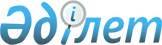 О внесении изменений и дополнений в постановление Правительства Республики Казахстан от 9 июня 2012 года № 775 "Об утверждении Программы развития уголовно-исполнительной системы в Республике Казахстан на 2012 - 2015 годы"
					
			Утративший силу
			
			
		
					Постановление Правительства Республики Казахстан от 28 января 2014 года № 32. Утратило силу постановлением Правительства Республики Казахстан от 28 мая 2014 года № 554      Сноска. Утратило силу постановлением Правительства РК от 28.05.2014 № 554.      Правительство Республики Казахстан ПОСТАНОВЛЯЕТ:



      1. Внести в постановление Правительства Республики Казахстан от 9 июня 2012 года № 775 «Об утверждении Программы развития уголовно-исполнительной системы в Республике Казахстан на 2012 – 2015 годы» следующие изменения и дополнения:



      в Программе развития уголовно-исполнительной системы в Республике Казахстан на 2012 – 2015 годы, утвержденной указанным постановлением:



      в разделе «1. Паспорт Программы:»: 

      «Источники и объемы финансирования» изложить в следующей редакции:

      «                                                                  »;



      в разделе «4. Цели, задачи, целевые индикаторы и показатели результатов реализации Программы»:



      в подразделе «2. Профилактика и предупреждение правонарушений и преступлений в учреждениях уголовно-исполнительной системы путем улучшения воспитательной, социально-психологической работы и трудозанятости осужденных»:



      подпункт 3) части первой изложить в следующей редакции: 

      «3) увеличение трудозанятых осужденных в 2014 году – до 11 785 человек, в 2015 году – до 11 885 человек.»;



      в подразделе «4. Улучшение здоровья осужденных и следственно-арестованных лиц, содержащихся в местах лишения свободы»:



      часть вторую исключить;



      в разделе «5. Необходимые ресурсы»:



      часть первую изложить в следующей редакции: 

      «На реализацию Программы предусматривается выделение из республиканского бюджета средств на общую сумму 22 500,297 млн. тенге, в том числе: 

      2012 год – 7 457,737 млн. тенге; 

      2013 год – 1 398,695 млн. тенге; 

      2014 год – 38,233 млн. тенге; 

      2015 год – 13 605,632 млн. тенге.»;



      в разделе «6. План мероприятий по реализации Программы»: 



      в строке, порядковый номер 41:



      графу 2 изложить в следующей редакции: 

      «Ликвидация государственного учреждения «Учреждение АП-162/5» ДУИС по Павлодарской области»; 



      графу 5 изложить в следующей редакции:

      «1 квартал 2014 года»;



      графу 5 строки, порядковый номер 42, изложить в следующей редакции:

      «2 квартал 2014 года»;



      в строке, порядковый номер 46:



      графу 7 дополнить цифрами «52,319»;



      в графе 10 цифры «2664,435*» заменить цифрами «2716,754*»;



      в строке, порядковый номер 47:



      графу 7 дополнить цифрами «588,564»;



      в графе 10 цифры «2428,441*» заменить цифрами «3017,005*»;



      в строке, порядковый номер 48:



      в графе 7 цифры «356,39» заменить цифрами «315,154»;



      в графе 10 цифры «1227,39» заменить цифрами «1186,154»;



      в строке, порядковый номер 49:



      в графе 7 цифры «321,006» заменить цифрами «308,238»;



      в графе 10 цифры «1575,006» заменить цифрами «1562,238»;



      дополнить строкой, порядковый номер 59-1, следующего содержания:

      «                                                                   »;



      в строке, порядковый номер 61:



      в графе 7 цифры «19,182» заменить цифрами «41,134»;



      в графе 10 цифры «76,728*» заменить цифрами «98,68*»;



      строку, порядковый номер 66, исключить;



      в строке, порядковый номер 69:



      в графе 7 цифры «94,4» заменить цифрами «81,446»;



      в графе 10 цифры «188,8» заменить цифрами «175,846»;



      в строке, порядковый номер 70:



      в графе 7 цифры «19,051» заменить цифрами «11,840»;



      в графе 10 цифры «76,204*» заменить цифрами «68,993*»;



      строку, порядковый номер 71, изложить в следующей редакции:

      «                                                                    ».



      2. Настоящее постановление вводится в действие со дня подписания.      Премьер-Министр

      Республики Казахстан                       С. Ахметов
					© 2012. РГП на ПХВ «Институт законодательства и правовой информации Республики Казахстан» Министерства юстиции Республики Казахстан
				Источники и объемы финансирования     На реализацию Программы предусматривается выделение из республиканского бюджета средств 22 500,297 млн. тенге, в том числе:

     2012 год – 7 457,737 млн. тенге; 

     2013 год – 1 398,695 млн. тенге;

     2014 год – 38,233 млн. тенге; 

     2015 год – 13 605,632 млн. тенге.

     Суммы расходов на 2013–2015 годы являются предварительными и будут уточняться Республиканской бюджетной комиссией при формировании проекта республиканского бюджета на соответствующий финансовый год.59-1.Проведение конкурса по выбору концессионера для строительства и эксплуатации исправительного учреждения в рамках государственно-частного партнерстваКонкурсная документацияМВД4 квартал

2015 года-------71.Внесение бюджетной заявки на разработку проектно-сметной документации с прохождением государственной экспертизы на проведение капитального ремонта приточно-вытяжной вентиляцииБюджетная заявкаМВД, МЗ2014-2015 годы-------